    纳爱斯集团招聘公告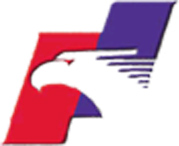 纳爱斯集团是中国日化行业的领军企业，蝉联多年中国民营企业500强。是“大国品牌”先行者。集团产品已覆盖家居洗护、织物洗护、口腔护理、个人护理等多种领域，拥有雕牌、超能、纳爱斯、健爽白、伢牙乐、100年润发、西丽、西亚斯、李字、妙管家等十多个品牌近千款产品，远销欧洲、非洲、大洋洲、东南亚、美国、新西兰等地区和国家。现诚聘以下人员：工作时间：8：30-18:00，单双休工作地点：杭州市滨江区江淑路736号纳爱斯大厦4楼薪资待遇：6500-15000/月（转正后底薪+绩效）公司福利：①五险一金 ②季度奖金、年终奖金 ③伙食补贴、交通补贴、高温补贴、通讯补贴等 ④定期体检 ⑤转正后提供住宿 ⑥过节福利费联系方式：简历发送至邮箱dsnq@cnnice.com， 以“岗位类别+学校+姓名”命名招聘岗位岗位职责任职要求电商运营专员（天猫、拼多多方向）1.负责分销平台业务管理工作，完成分公司的销售目标，并负责做好货款回笼；2.做好天猫、拼多多店铺市场费用、营运费用进行控制，计算费用的投入产出比；3.结合店铺需求及产品特性制定年度、季度营销推广目标和策略；4.负责天猫、拼多多店铺日常运营和维护，参与电商平台活动制定相应商品销售推广计划，营销方案，提高线上店铺运营能力，完成运营目标； 5.定期针对广告及活动等推广效果跟踪评估，负责统计、分析推广数据及效果，不断做出优化方案；6.有个护、汽车清洁用品运营经验者优先。1.主动性强，善于沟通和协调；2.有一定电商平台运营经验或市场营销经验者优先；3.有快消品行业经验者优先；4.具有良好的数据分析能力，市场洞察力和营销能力；5.能独立解决问题，可接受短期出差。1.主动性强，善于沟通和协调；2.有一定电商平台运营经验或市场营销经验者优先；3.有快消品行业经验者优先；4.具有良好的数据分析能力，市场洞察力和营销能力；5.能独立解决问题，可接受短期出差。电商运营专员（客户管理方向）1.维护公司现有客户资源，与客户保持良好关系，并促成合作；2.秉承共赢心态，协同客户做好货品筹备与调运等日常工作；3.通过各种渠道寻找并不断开拓新客户；4.积极了解、获取行业新信息、新政策；5.参与客户销售规划的以及销售政策的制定，并提出可行性建议；6.参与不同形式的商务谈判和方案执行；7.定期进行账务核算，发票核销。1.主动性强，善于沟通和协调；2.有一定电商平台运营经验或市场营销经验者优先；3.有快消品行业经验者优先；4.具有良好的数据分析能力，市场洞察力和营销能力；5.能独立解决问题，可接受短期出差。1.主动性强，善于沟通和协调；2.有一定电商平台运营经验或市场营销经验者优先；3.有快消品行业经验者优先；4.具有良好的数据分析能力，市场洞察力和营销能力；5.能独立解决问题，可接受短期出差。电商新模式专员1.负责创新商品的供应链管理；2.负责创新商品的销售价格的核定；3.负责参与和跟踪各运营部创新商品的需求、销售；4.参与集团的销售模式创新，开拓新营销市场，包括社交、分销渠道的完善；5.负责与科创院、设计、供应链、数据营销、内勤等支持部门衔接，完成工作目标；6.负责创新商品数据调研、行业市场数据分析。新品上市背景和竞品销售情况及打法分析；7.负责新品牌上市规划、渠道开发、营销推广、产品销售；8.跟进结算单开票，与财务人员衔接，完成回款核销相关工作。1.主动性强，善于沟通和协调；2.有一定电商平台运营经验或市场营销经验者优先；3.有快消品行业经验者优先；4.具有良好的数据分析能力，市场洞察力和营销能力；5.能独立解决问题，可接受短期出差。1.主动性强，善于沟通和协调；2.有一定电商平台运营经验或市场营销经验者优先；3.有快消品行业经验者优先；4.具有良好的数据分析能力，市场洞察力和营销能力；5.能独立解决问题，可接受短期出差。电商运营专员（内容方向）1.负责快手、抖音平台的运营、推广、活动策划、统筹组织各方面资源，有效开展线上平台销售运营管理，促进团队销售目标达成；2.具有互联网思维，有互联网或电商运营经历者优先；3.善于沟通与谈判，能有效撬动平台资源，实现销售增长；4.熟悉电商玩法，熟悉内容电商，深入解读电商广告等相关规则，能制定并执行运营策略和计划；5.对国内快消品（日化行业）有一定深度的了解，对负责的类目数据进行有效分析。1.主动性强，善于沟通和协调；2.有一定电商平台运营经验或市场营销经验者优先；3.有快消品行业经验者优先；4.具有良好的数据分析能力，市场洞察力和营销能力；5.能独立解决问题，可接受短期出差。1.主动性强，善于沟通和协调；2.有一定电商平台运营经验或市场营销经验者优先；3.有快消品行业经验者优先；4.具有良好的数据分析能力，市场洞察力和营销能力；5.能独立解决问题，可接受短期出差。电商运营专员（天猫超市）1.日常巡店，宝贝价格、图片、详情页、价格维护；2.独立品牌/品类运营，对接天猫超市采销小二，承接活动报名、利益点设定、活动策划等工作；3.衔接供应链、设计、营销策划横向部门，确保前端运营工作顺利开展；4.独立承担品牌/品类年度目标，拆解细分到月，完成销售目标；5.新人时期由老员工培训，熟悉内部制度、流程及对应业务账目、核对；6.月度进行工作总结、数据分析，规划下月运营策略；1.主动性强，善于沟通和协调；2.有一定电商平台运营经验或市场营销经验者优先；3.有快消品行业经验者优先；4.具有良好的数据分析能力，市场洞察力和营销能力；5.能独立解决问题，可接受短期出差。1.主动性强，善于沟通和协调；2.有一定电商平台运营经验或市场营销经验者优先；3.有快消品行业经验者优先；4.具有良好的数据分析能力，市场洞察力和营销能力；5.能独立解决问题，可接受短期出差。电商运营专员（阿里零售通平台）1.负责集团旗下品牌在阿里巴巴零售通B2B平台项目的日常运营工作；2.熟悉电商平台营销促销工具，平台活动。定期分析运营数据，关注行业情况，拆解任务，完成销售目标；3.衔接供应链、设计等横向部门；4.根据集团的目标和要求，参与营销活动的计划制定，通过海报和社群等形式进行宣传推广，联合平台做好活动落地执行及活动复盘，参与费用申请结算、活动利润测算等事项；5.与平台保持良好沟通，对接平台小二，与平台在全国各区域的主要负责人建立紧密的合作关系，善于沟通和谈判及资源使用，联合线下区域达成销售目标；1.主动性强，善于沟通和协调；2.有一定电商平台运营经验或市场营销经验者优先；3.有快消品行业经验者优先；4.具有良好的数据分析能力，市场洞察力和营销能力；5.能独立解决问题，可接受短期出差。1.主动性强，善于沟通和协调；2.有一定电商平台运营经验或市场营销经验者优先；3.有快消品行业经验者优先；4.具有良好的数据分析能力，市场洞察力和营销能力；5.能独立解决问题，可接受短期出差。